      Konkurs plastyczny dla klas 0-III   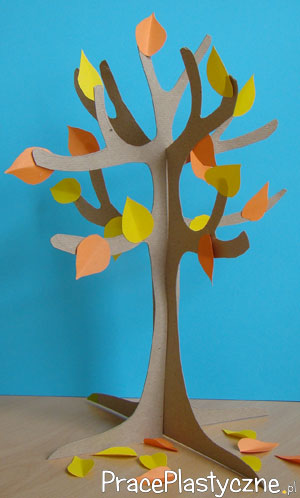                            pt. ,,Drzewo w 3D w jesiennej szacie”                                                                           (forma przestrzenna)Cele konkursu:Rozwijanie i kształtowanie wyobraźni dziecka.Popularyzacja wśród dzieci różnorodnych technik plastycznych jako środka wypowiedzi.Rozwijanie wrażliwości na piękno przyrody.Zachęcanie do prowadzenia obserwacji przyrodniczych.Technika wykonania pracy: – forma przestrzenna z wykorzystaniem materiałów odpadowych (rurki po ręcznikach papierowych, foliach, butelki szklane lub plastikowe) oraz  przyrodniczych (liście, nasiona, kora itp.). Proszę nie niszczyć drzew ani krzewów, nie używać gałązek.Pracę indywidualną ( samodzielnie wykonaną przez dziecko) proszę podpisać na kartce i złożyć u organizatora konkursu.Termin składania prac:  10.10.2022rZwycięzców konkursu wybierze Komisja Konkursowa.Nagrody czekają!                                       Organizator: Jolanta Boss                                                                                   